公开招标采购文件项目名称：校园网弱电机房电气改造项目项目编号：TDHW(GK)2021-189南通大学招投标管理办公室2021年11月目录第一部分公开招标采购公告	3第二部分投标人须知	5一、招标文件	5二、投标文件	6三、投标细则	7四、评标	8五、评标方法及评分标准	9六、定标	11七、合同的签订	12八、其他	12第三部分招标货物要求及相关说明	13货物需求一览表	13第四部分合同主要条款	18第五部分附件	19附件1：投标函	20附件2：投标报价总表	21附件3：配置清单及分项报价表	22附件4：技术规格响应/偏离表	23附件5：商务条款响应/偏离表	24附件6：法定代表人资格证明	25附件7：法定代表人授权书	26附件8：无重大违法记录声明	27附件9：诚信承诺书	28第一部分公开招标采购公告南通大学拟采取公开招标方式购买校园网弱电机房电气改造项目及相关服务，现就相关事宜公告如下：一、项目名称：校园网弱电机房电气改造项目及相关服务二、项目编号：TDHW(GK)2021-189三、货物品名、数量及技术规格：详见本招标文件第三部分“招标货物要求及相关说明”。四、项目预算：25万元。五、合格的投标人参加本次招标活动的投标人除应当符合《中华人民共和国政府采购法》第二十二条的规定外，还必须具备以下条件：1、中国境内合法注册的企业法人；2、招标货物的专业制造厂（商）或销售商；3、具有本次招标货物的供货、安装、售后服务等的相应经验和能力；4、供应商不得存在下列情况之一：（1）供应商最近三年内被“信用中国（www.creditchina.gov.cn）”、“中国政府采购网（www.ccgp.gov.cn）”、“信用江苏（www.jscredit.gov.cn）”网站列入失信执行人、重大税收违法案件当事人名单、政府采购严重违法失信行为记录名单的（处罚期限尚未届满的）供应商。（2）法定代表人为同一人的两个及两个以上法人，母公司、全资子公司及其控股公司不得在本项目招标中同时参加。六、投标人资格审查方式：资格后审。七、招标文件获取：投标人自行登录南通大学招投标管理办公室主页ztb.ntu.edu.cn下载。八、投标登记：潜在投标人如确定参加投标，请务必在南通大学供应商库(https://ztb.ntu.edu.cn/gyszc.htm)注册并完成登记。若未按上述要求操作，将自行承担所产生的风险。九、招标文件售价：人民币300元（通过https://ztb.ntu.edu.cn/gyszc.htm收取， 事后不退）。十、现场递交方式（1）投标文件接收开始时间：2021年12月2日9时00 分（2）投标文件接收截止时间及开标时间：2021年12 月2日9时30分 （3）投标文件接收地点：南通大学啬园校区北一门东传达室（4）联系人及联系方式：邹老师0513-85012720十一、评标地点：南通大学啬园校区综合楼231室                十二、与本次谈判有关的事宜请按下列通讯方式联系如对技术条款有疑问请咨询项目联系人；如对商务条款、采购程序及结果有质疑请咨询招标联系人。项目联系人：李晓丽 13906290436。招标联系人及联系方式：李韦华0513-85012138；牛书花0513-85012891。如对招标文件存在质疑，请在投标截止时间7日前以书面形式提出（加盖公章，填写联系人姓名和电话）发送至ztb@ntu.edu.cn。    第二部分投标人须知一、招标文件1.1. 名词定义本招标文件中的招标人、投标人、中标人分别指：（1）招标人指南通大学，亦称买方。（2）投标人指响应招标并具备相应资质的参与投标的制造（厂）商、代理商。（3）中标人指最后中标的投标人，亦称卖方。1.2. 招标文件的组成本招标文件由下列部分组成：（1）公开招标采购公告（2）投标人须知（3）招标货物要求及相关说明（4）合同主要条款（5）附件目录及格式1.3. 招标文件的澄清如投标人对招标文件的某些内容有疑问，应在投标截止时间7日前以书面形式邮件（ztb@ntu.edu.cn）通知招标人，招标人将予以书面答复。招标人认为有必要时，可将答复内容（包括疑问内容，但不包括疑问来源）在南通大学招投标信息网站上公开发布。1.4. 招标文件的补充和修改（1）招标人有权在投标截止时间3日前对招标文件进行补充和修改，补充和修改的内容在南通大学招投标信息网站上公开发布。补充和修改的内容作为招标文件的组成部分，对投标人具有同等约束作用。（2）如招标文件的补充和修改对投标人准备投标的时间有影响，招标人有权决定推迟投标截止时间和开标时间。二、投标文件2.1. 投标文件的语言（1）投标文件及来往函件均应使用中文。（2）授权文件、产品说明书、样本等非中文材料，其中的要点应附有中文译文。2.2. 投标文件的组成投标人编写的投标文件必须包括商务文件、资格证明文件和技术文件。商务文件（报价）：（1）投标函（格式见附件1）（2）投标报价总表（格式见附件2）配置清单及分项报价表（格式见附件3）技术文件包括以下部分：（1）不含报价的配置清单（格式见附件3）（2）技术规格响应/偏离表（格式见附件4）（3）商务条款响应/偏离表（格式见附件5）（4）售后服务承诺书或技术协议书（5）投标人2018年1月至今与本次招标项目类似的销售业绩（合同复印件，原件备查）（6）投标产品宣传彩页、合格文件、技术资料等（7）投标人认为需要陈述的其他内容资格证明文件：（1）营业执照复印件（复印件加盖单位公章）（2）法定代表人资格证明（格式见附件6）（3）法定代表人授权书（格式见附件7，法定代表人直接参与投标无需提供此授权书）（4）被授权代表2021年1月以来任意一个月在所在投标单位依法缴纳社会保障金的相关证明材料（税务、银行或社会保险基金管理部门出具）（5）投标人2021年1月以来任意一个月依法缴纳税收的相关证明材料；（6）无重大违法记录声明（见附件8）（7）诚信承诺书（见附件9）以上资格证明文件的复印件均需加盖投标人公章，原件备查。2.3. 投标文件的形式及签署（1）投标人需提交商务文件（报价）正、副本各1份，资格证明文件正本1份，副本2份；技术文件正本1份、副本2份。投标文件的封面上明确标明商务文件（报价）、资格证明文件和技术文件以及正本和副本。如投标文件正本与副本有不同之处，以正本为准。（2）商务文件（报价）、资格证明文件和技术文件须分开独立包装，即：分别装在三个纸袋里，并在袋子封面分别注明商务文件、资格证明文件和技术文件。（3）投标文件正本与副本均应使用A4型纸打印并胶印装订，不得使用活页夹。（4）投标文件不应有涂改、增删之处，但如有错误必须修改时，修改处必须由原授权代表签署。2.4. 投标文件的密封和标记投标人应将投标文件用封套加以密封，在封口处粘贴密封条，盖骑缝公章，并在封套上标明：（1）收件人：南通大学招投标管理办公室（2）招标项目编号：                             （3）招标项目名称：                               （4）投标人名称：                                  （5）联系电话（手机）：                              （6）开标之前不得启封没有按上述规定密封和标记的投标文件，招标人将不承担投标文件错放或提前开启的责任。三、投标细则3.1. 投标货物投标货物必须是全新、未使用过的原装合格正品，不低于招标文件规定的规格、性能和质量的要求，达到国家或行业规定的标准，属于国家强制认证的产品的必须通过认证。3.2. 投标报价投标总价应是货物完税后的用户地交货价，其中应包含运输、搬运、安装调试、保修等全部费用，以人民币报价。报价时应充分考虑所有可能影响到报价的因素，一旦招标结束最终中标，如发生漏、缺、少项，都将被认为是中标人的报价让利行为，损失自负。投标人的任何错漏、优惠、竞争性报价不得作为减轻责任、减少服务、增加收费、降低质量的理由。招标人不接受投标人的任何低于成本报价的不正当竞争方式。评标委员会认为投标人的报价明显低于其他通过符合性审查投标人的报价，有可能影响产品质量或者不能诚信履约的，应当要求其在评标现场合理的时间内提供书面说明，必要时提交相关证明材料；投标人不能证明其报价合理性的，评标委员会应当将其作为无效投标处理。3.3. 投标文件的递交（1）投标人应仔细阅读招标文件的所有内容并做出实质性的响应，同时按招标文件规定的要求和格式，提交完整的投标文件。（2）投标文件应在投标截止时间前送达指定地点，逾期送达或未送达指定地点以及未按招标文件要求密封的投标文件，投标人须自行承担相应风险。（3）招标人不接受电报、电话、传真及电子邮件投标。3.4.投标文件的修改和撤回（1）投标截止时间后投标文件不得修改。（2）投标截止时间前投标人可以撤标，但在投标截止时间后不允许撤标。3.5. 分包投标本次招标不可分包投标和中标。3.6. 联合体投标本次招标不接受联合体投标。3.7. 投标有效期从投标截止时间起，投标有效期为90天。3.8. 招标终止投标截止后，如投标人少于3个，招标人有权选择其他采购方式或终止本次招标。四、评标4.1. 招标人按规定的时间和地点进行开评标，投标人可派代表（持授权代表身份证明）参加。投标人未派代表参加开标的，视为默认接受开标结果。4.2. 采购人组织用户代表和有关技术专家组成评标小组进行评标。4.3. 在详细评标之前，采购人和评委要对投标人的投标资格以及投标是否对招标文件的实质性要求和条件做出响应进行审查。4.4. 对招标文件的实质性要求和条件做出响应的投标应该是与招标文件要求的全部条款、条件、指标和规格相符，没有重大偏离的投标。采购人和评委判定投标的响应性只根据投标本身的内容，而不寻求外部的证据，投标人不得通过修正或撤销不符合要求的偏离从而使其投标成为实质上响应的投标。4.5. 投标文件出现（但不限于）下列情况之一的，由评标小组评审后作无效投标或废标处理：（1）超出经营范围投标的；（2）不具备招标文件规定的资格条件及未按招标文件规定的要求提供资格证明文件；（3）无法定代表人签字或签字人无法定代表人有效授权的；应加盖投标人公章而未盖章的；（4）投标有效期不足的；（5）投标报价不合理，明显低于成本的；（6）重要技术指标和参数不满足招标要求的；（7）重要内容或关键字迹模糊不清无法辨认的；（8）未对招标文件实质性要求和条件做出响应的；（9）故意哄抬价格或压价等其它恶意串通投标的；（10）有损害招标人和用户利益的规定的；（11）不同投标人的投标文件由同一单位或者个人编制；（12）不同投标人委托同一单位或者个人办理投标事宜；（13）不同投标人的投标文件载明的项目管理成员或者联系人员为同一人；（14）不同投标人的投标文件异常一致或者投标报价呈规律性差异；（15）不同投标人的投标文件相互混装。4.6. 评标小组认为有必要时，将要求投标人述标或对投标文件中某些内容做出澄清或说明，但不接受投标人主动提出的澄清和说明。4.7. 评标小组将从投标人的投标报价、产品质量、技术方案、售后服务、企业状况等经济、技术和商务及其他优惠条件等方面，依据评标方法，对所有投标文件进行综合评审。五、评标方法及评分标准5.1. 评标方法（1）公开招标程序：资格符合性评审→技术标评审→商务标开标→确定中标候选人（2）本次招标采用综合评分法评标，即在投标文件满足招标文件全部实质性要求，且按照评审因素的量化指标评审得分最高的投标人为排名第一的中标候选人。（3）评标小组各成员独立对每一份有效投标文件进行评价并对除报价以外的评分项目进行评分，报价得分由工作人员通过计算得出。投标人得分 = ∑评委评价得分/评委人数 + 报价得分。5.2. 评分标准为便于评分，请投标人按评分表样式，逐条列出证明材料所在页码，格式自定。六、定标6.1. 评标小组按照得分高低顺序对投标人进行排列。得分相同的，按投标报价由低到高顺序排列。得分最高且排名第一的投标人将被推荐为中标候选人或者直接被确定为中标人。6.2.评标小组认为中标候选人的报价明显低于其他通过符合性审查投标人的报价，有可能影响产品质量或者不能诚信履约，中标候选人若无合理说明，不能证明其报价合理性的，评标小组可取消其中标资格。6.3. 评标小组认为所有投标报价均不合理或所有投标方案均不能满足招标人要求时，有权否决所有投标，评标小组也没有义务必须接受最低报价的投标。6.4. 出现下列情形之一的，招标人有权决定本次招标作废标处理：（1）发生影响招标公平、公正的违法、违规行为的；（2）投标人的投标报价均超过了采购预算，学校不能支付的；（3）因重大变故，采购任务取消的。6.5. 对未中标的投标人，招标人不做未中标解释。七、合同的签订7.1. 中标人确定后，招标人将通过学校招标网公示1天，公示期满无异议，中标人应在30日内与招标人签订采购合同，过期视为放弃中标。7.2. 本招标文件和中标人的投标文件包括中标人所做出的各种书面承诺将作为招标人与中标人双方签订合同的依据，并作为合同的附件与合同具有同等法律效力。7.3. 如投标人中标后悔标，招标人将取消该投标人本次中标资格及今后三年内的投标资格。八、其他9.1. 投标人无论中标与否，招标人不承担投标人参加投标的任何费用。第三部分招标货物要求及相关说明货物需求一览表1、项目概况     南通大学校园网接入层弱电机房分布比较广泛，数量众多，其中啬园校区109间、启秀校区30间。为实现机房设备用电数据的准确计量，并保护机房设备使用安全，避免在高温及极端天气时造成设备损坏，需要增加硬件设备，与学校现有的节能监管平台进行无缝对接实现统一管理，达到对机房设备用电计量、远程开关控制及精细化管理的目的。项目要求2.1 主要设备参数要求（1）三相电表主要参数：电压、电流规格：3*220/380V，3*1.5(6)A；3*10(40)A ，3*20(80)A；额定频率：50HZ；有功计量精度：1.0级；显示方式：液晶，能测量、记录、显示当前电能表的用电量运行参数；功率消耗：电压线路≤3W和12VA，电流线路≤1VA；数据保存：断电后，数据保存时间≥1年；工作温度：－20℃～＋55℃；通讯方式 ：NB-IoT物联网通信；许可证：具有中华人民共和国制造计量器具许可证。（2）单相电表主要参数：额定电流：10（40）A；额定电压：220V；额定频率：50Hz；计量精度：1.0级；显示方式：液晶，能测量、记录、显示当前电能表的用电量运行参数；数据保存：断电后，数据保存时间≥1年；工作温度：-10℃～+55℃；通讯方式 ：NB-IoT物联网通信；许可证：具有中华人民共和国制造计量器具许可证。（3）电能管理平台主要参数：对机房电能源计量装置，通过远程传输手段及时采集数据，实现实时在线监测、计量和远程开、关的控制。免费完成与学校节能监管平台的对接，实现统一监控和管理。  2.2 施工要求每个机房房间需要在机房总进线处安装电表箱、三相/单相物联网电表、断路器等，实现对机房设备的远程断电和远程供电。实现对机房所有设备用电的精确计量。通过物联网NB三相电表、NB单相电表（无线传输）连接到学校节能监管平台，实现统一监控和管理（无缝、免费对接）。每个机房需另铺设两根电源线，用于学生公寓机房门禁、水控、电控及安防监控设备的不间断供电，这部分设备用电要求单独计量和控制。将原机房中使用的拖线板替换为机房专用插排（校方提供50个8座的，其余由本项目提供）。质保期内物联网电表数据传输产生的通信费由施工方负责。本项目质保期3年。2.3电气改造系统图（仅供参考）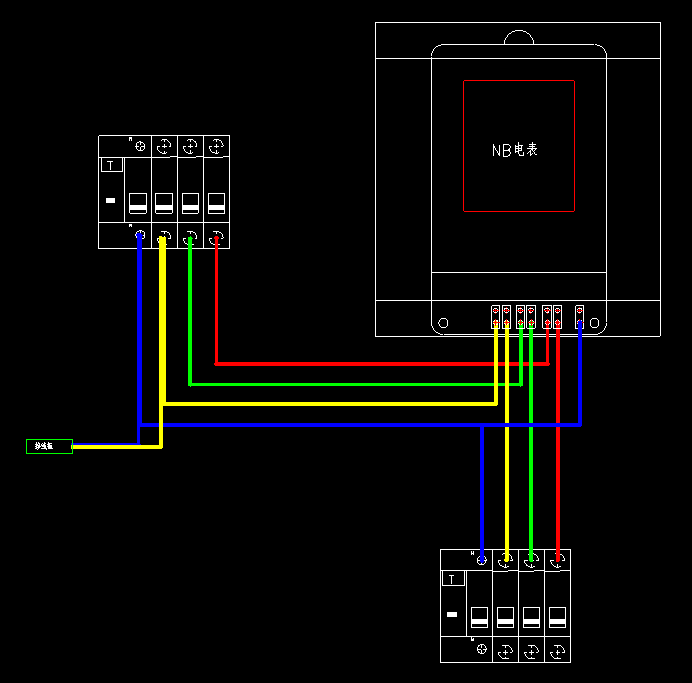 设备清单及报价本方案中设备清单仅供参考，施工方须按照现场实际需求在投标书中列出项目详细清单及报价。第四部分合同主要条款1、交货期合同签订60天内（安装完成）2、交货及安装地点南通大学指定地点3、付款方式用户收到货物并验收合格后，凭卖方开具的增值税专用发票15个工作日内支付合同总金额的95％，另5％作为质保金，待质保期满后根据质保和售后服务情况支付。4、保修期及售后服务（1）验收合格后整套免费保修 叁年，保修期自愿延长不限；（2）保修期内，因货物质量问题导致的各种故障的技术服务及维修所产生的一切费用由卖方负责承担；（3）售后服务承诺书中承诺的其他条款。5、安装、调试及验收要求（1）卖方应在买方的配合下，负责对货物的现场安装调试；（2）卖方应在规定的期限内完成安装调试工作。如因卖方责任而造成安装调试的延期，因延期而产生的所有费用由卖方承担；（3）最终验收在买方使用现场进行，在货物达到验收标准，包括应满足中国安全标准和环境保护标准后，买卖双方共同签署验收合格报告；（4）卖方人员在买方安装调试期间所产生一切费用由卖方承担。 第五部分附件附件1：投标函附件2：投标报价总表附件3：配置清单及分项报价表附件4：技术规格响应/偏离表附件5：商务条款响应/偏离表附件6：法定代表人资格证明附件7：法定代表人授权书附件8：无重大违法记录声明附件9：诚信承诺书附件1：投标函投标函南通大学招投标管理办公室：我方经仔细阅读研究项目招标文件（项目编号），已完全了解招标文件中的所有条款及要求，决定参加投标，同时做出如下承诺：1、我公司与本招标项目及该项目相关人员之间均不存在可能影响招标公正性的任何利害关系。2、愿按招标文件的要求提供货物和服务，投标货物及服务的投标总价为：（小写）                  ，（大写）                     。3、接受招标文件的所有条款、条件和规定，放弃对招标文件提出质疑的权利。4、同意按照招标文件的要求提供所有资料、数据或信息。5、认可贵方有权决定中标人或否决所有投标，并理解最低报价只是中标的重要条件，贵方没有义务必须接受最低报价的投标。6、我方如中标，将保证遵守招标文件对投标人的所有要求和规定，履行自己在投标文件中承诺的全部责任和义务。7、本投标文件的有效期为投标截止日后90天内，如我方中标，有效期将延至合同有效期终止日为止。8、与本次招投标有关的事宜请按以下信息联系：附件2：投标报价总表投标报价总表附件3：配置清单及分项报价表配置清单及分项报价表附件4：技术规格响应/偏离表技术规格响应/偏离表注：投标人应对照用户需求表中的技术规格，逐条核对所提供货物和服务是否做出了实质性的响应，有偏离的必须做出说明，对有具体参数要求的指标项，投标人必须提供本次投标货物的具体参数值。附件5：商务条款响应/偏离表商务条款响应/偏离表注：投标人应对照采购文件的商务条款，逐条核对是否做出了实质性的响应，有偏离的必须做出说明。附件6：法定代表人资格证明法定代表人资格证明南通大学招投标管理办公室：姓名：                 性别：         职务：                         ，系     （投标人名称）                 的法定代表人。特此证明。投标人：                     （公章）日期：            年      月      日附件7：法定代表人授权书法定代表人授权书南通大学招投标管理办公室：本授权书声明：我（法定代表人姓名）系 （单位名称） 的法定代表人，现代表本公司授权（单位名称） 的 （被授权人的姓名） 身份证号码：                         为本公司的合法代理人，参加南通大学（项目名称及编号）的投标，代表本公司签署投标文件、进行谈判、签订合同和处理与之有关的一切事务。本授权书于_______年____月____日签字生效。法定代表人签字：__________________被授权人签字：____________________投标人：                     （公章）日期：            年      月      日注：“法定代表人”直接参加投标和签署投标文件的无需提供该授权书。附件8：无重大违法记录声明无重大违法记录声明南通大学招投标管理办公室：我单位                         （供应商名称）参加本次采购活动前3年内在经营活动中         （有或没有）重大违法记录。                      声明人：              （盖章）                             年     月     日附件9：诚信承诺书诚信承诺书南通大学招投标管理办公室：我公司未被“信用中国”网站、“信用江苏”网站、中华人民共和国最高人民法院网站列入信用记录失信被执行人，未被中国政府采购网列入政府采购严重失信行为记录名单，未被国家企业信用公示系统列入经营异常名录、严重违法失信企业名单，未被全国公共资源交易平台列入黑名单。如果我公司经本项目评标委员会评定为中标候选人，在公示期间被他人举报并经核实，确认我公司违反以上承诺内容之一，则我公司自动放弃成交资格，三年内不参加贵单位任何经济活动。                  投标人（盖章）:                                 法定代表人或被授权代表人（签字）：                                           年    月    日评审因素分值评分细则评分细则磋商报价50满足招标文件要求且投标价格最低的投标报价为评标基准价，其价格分为满分，其他投标人的价格分按下列公式计算：投标报价得分＝（评标基准价/投标报价）×50满足招标文件要求且投标价格最低的投标报价为评标基准价，其价格分为满分，其他投标人的价格分按下列公式计算：投标报价得分＝（评标基准价/投标报价）×50技术和服务2投标文件根据投标文件的规范性、完整性，方案是否按照招标要求撰写，内容是否完整且没有缺项等情况综合评定，在0-2分内酌情打分。技术和服务14技术要求完全满足磋商文件技术指标要求得基准分10分，有实质性正偏离，每项加1分，最多加4分，不允许出现负偏离,有负偏离废标。技术和服务10业绩提供2018年1月1日以来承担的与本次项目类似的案例，以提供的销售合同复印件为准，合同中不得隐去任何内容，否则无效，每份2分；同一买方的多份合同仅算一份业绩；最多得10分。技术和服务4施工要求制定进度计划表，符合工期的总体要求，制定施工现场的安全保障措施，并有专人监督负责（安全员应有相应资质），各投标人横向对比，优得4分，良得2-3分，一般得0-1分。技术和服务4售后服务投标人提供完整的售后服务方案，有2小时内故障排除保障能力的得4分（须提供书面承诺书）。技术和服务6质保期质保期在满足招标文件的基础上，每延长一年得2分，最多得6分。技术和服务10平台对接书面承诺与校方现有节能监管平台实现免费、无缝对接的，得10分；不能给出承诺的，不得分。合计100投标人最后得分保留两位小数投标人最后得分保留两位小数序号设备名称数量01校园网弱电机房电气改造项目1项序号名称型号/规格单位数量推荐品牌1电表管理系统配套套1常工电子、上海雷优、江苏森维2NB三相电表无线数据传输电表，含三年流量费台2常工电子、上海雷优、江苏森维3NB单相电表无线数据传输电表，含三年流量费台222常工电子、上海雷优、江苏森维4电表箱（含断路器）定制台112正泰、人民电器、德力西5PDU8座只229公牛、良工、飞利浦6电源线3*2.5项按实际需求正泰、远东、赛格7线管PVC20项按实际需求公元、上塑、中财8辅材配套项按实际需求国产优质9与学校节能监管平台对接项110施工项按实际需求投标人（公章）：授权代表（签名）：手机：E  m  a  i  l：地址：日期：项目名称项目名称项目编号项目编号序号货物名称货物名称货物名称规格型号生产厂商和国籍地区数量货币单价（元）总价（元）保修期备注投标人名称（公章）投标人名称（公章）投标人名称（公章）授权代表（签名）日期项目名称项目名称项目编号项目编号序号主机（部件、配件等）名称主机（部件、配件等）名称主机（部件、配件等）名称规格型号生产厂商数量货币单价（元）总价（元）备注投标人名称（公章）投标人名称（公章）投标人名称（公章）授权代表（签名）日期项目名称项目名称项目编号序号招标规格招标规格投标规格投标规格响应/偏离说明投标人名称（公章）投标人名称（公章）授权代表（签名）日期项目名称项目名称项目编号序号采购条款采购条款投标条款投标条款响应/偏离说明投标人名称（公章）投标人名称（公章）授权代表（签名）日期